РЕШЕНИЕРассмотрев проект решения о порядке согласования сделок, совершаемых муниципальными унитарными предприятиями Петропавловск-Камчатского городского округа, разработанный рабочей группой, созданной решением Городской Думы Петропавловск-Камчатского городского округа от 20.03.2019 № 388-р, и внесенный председателем Городской Думы Петропавловск-Камчатского городского округа Монаховой Г.В., в соответствии со статьей 28 Устава Петропавловск-Камчатского городского округа, статьей 5 Решения Городской Думы Петропавловск-Камчатского городского округа от 05.07.2016 № 453-нд «О порядке управления и распоряжения имуществом, находящимся в собственности Петропавловск-Камчатского городского округа» Городская Дума Петропавловск-Камчатского городского округа РЕШИЛА:1. Принять Решение о порядке согласования сделок, совершаемых муниципальными унитарными предприятиями Петропавловск-Камчатского городского округа. 2. Прекратить деятельность рабочей группы, созданной решением Городской Думы Петропавловск-Камчатского городского округа от 20.03.2019 № 388-р, в связи с выполнением возложенных на рабочую группу задач.3. Направить принятое Решение Главе Петропавловск-Камчатского городского округа для подписания и обнародования.РЕШЕНИЕот 28.06.2019 № 177-ндО порядке согласования сделок, совершаемых муниципальными унитарными предприятиями Петропавловск-Камчатского городского округаПринято Городской Думой Петропавловск-Камчатского городского округа(решение от 26.06.2019 № 450-р)Статья 1. Общие положения1. Настоящее Решение о порядке согласования сделок, совершаемых муниципальными унитарными предприятиями Петропавловск-Камчатского городского округа (далее – Решение), устанавливает порядок организации согласования сделок, совершаемых муниципальными унитарными предприятиями Петропавловск-Камчатского городского округа (далее - унитарное предприятие, предприятие) на основании Гражданского кодекса Российской Федерации, Федерального закона от 14.11.2002 № 161-ФЗ
«О государственных и муниципальных унитарных предприятиях», требующих согласие собственника имущества – Петропавловск-Камчатского городского округа (далее - сделка).2. Обязательному согласованию подлежат следующие сделки, совершаемые унитарными предприятиями:1) крупные;2) связанные с отчуждением недвижимого имущества;3) в совершении которых имеется заинтересованность руководителя предприятия;4) связанные с уступкой права требования, переводом долга;5) договоры простого товарищества;6) связанные с предоставлением поручительств, получением банковских гарантий, иными обременениями;7) связанные с залогом имущества;8) связанные с осуществлением унитарным предприятием заимствований;9) связанные с участием и прекращением участия предприятия в иных организациях.3. Настоящее Решение не распространяется на совершение предприятием сделок по передаче имущества в аренду, безвозмездное пользование.Совершение сделок, предусматривающих переход права владения и (или) пользования в отношении имущества, закрепленного на праве хозяйственного ведения и оперативного управления за предприятиями (далее – имущество предприятия), осуществляется с соблюдением требований законодательства о защите конкуренции. 4. Согласование сделок, указанных в части 2 настоящей статьи, осуществляет Управление экономического развития и имущественных отношений администрации Петропавловск-Камчатского городского округа (далее – Управление) на основании соответствующего заключения отраслевого органа, подготовленного в соответствии со статьей 3 настоящего Решения.5. Для целей настоящего Решения под отраслевым органом понимается орган администрации Петропавловск-Камчатского городского округа, в ведении которого находится унитарное предприятие. Отнесение унитарного предприятия в ведение отраслевого органа определяется постановлением администрации Петропавловск-Камчатского городского округа. 6. Согласования не требуют иные сделки, обеспечивающие непрерывность хозяйственной деятельности предприятия, выполнения его уставной деятельности (оплата коммунальных платежей, электроэнергии), а также совершаемые в процессе обычной хозяйственной деятельности: приобретение сырья и материалов (в том числе сделки по закупке топливно-энергетических ресурсов), необходимых для осуществления производственно-хозяйственной деятельности, реализации готовой продукции, и осуществляемые в соответствии с Федеральным законом от 05.04.2013 № 44-ФЗ «О контрактной системе в сфере закупок товаров, работ, услуг для обеспечения государственных и муниципальных нужд», Федеральным законом от 18.07.2011 № 223-ФЗ 
«О закупках товаров, работ, услуг отдельными видами юридических лиц». Статья 2. Документы, представляемые для согласования совершения сделки 1. Для согласования Управлением сделки, предусмотренной частью 2  статьи 1 настоящего Решения, предприятие направляет в отраслевой орган письменное обращение о согласовании сделки с указанием: предмета, цели, вида сделки, способа совершения сделки, суммы сделки, сроков исполнения сделки, стороны по сделке (кроме случаев совершения сделки в соответствии с Федеральным законом от 05.04.2013 № 44-ФЗ «О контрактной системе в сфере закупок товаров, работ, услуг для обеспечения государственных и муниципальных нужд»), источника финансирования сделки 
(далее – обращение), с приложением следующих документов:1) обоснование целесообразности совершения сделки либо копия соответствующего раздела утвержденного плана финансово-хозяйственной деятельности на текущий год (далее – план) (при его наличии);2) документы, подтверждающие цену сделки (в отношении ремонтных или строительных работ – смета на выполнение работ, согласованная с муниципальным казенным учреждением «Управление капитального строительства и ремонта»);3) проект договора (контракта, соглашения), в котором отражаются все существенные условия сделки.Помимо указанных в настоящей части документов к обращению в зависимости от вида совершаемой сделки дополнительно представляются документы, указанные в частях 2 - 6 настоящей статьи.2. Для получения согласия на совершение крупной сделки, предполагаемой к совершению в соответствии с Федеральным законом от 05.04.2013 № 44-ФЗ «О контрактной системе в сфере закупок товаров, работ, услуг для обеспечения государственных и муниципальных нужд», Федеральным законом от 18.07.2011 № 223-ФЗ «О закупках товаров, работ, услуг отдельными видами юридических лиц», обращение должно быть представлено не позднее чем за 20 рабочих дней до размещения извещения об осуществлении закупки в единой информационной системе в сфере закупок (если размещение указанного извещения предусмотрено законом). К обращению дополнительно представляются:- сведения о кредиторской и дебиторской задолженности с указанием наименований кредиторов, должников, суммы задолженности и дат возникновения задолженности с выделением задолженности по заработной плате, задолженности перед бюджетом Петропавловск-Камчатского городского округа (далее – бюджет городского округа) и внебюджетными фондами и указанием статуса данной задолженности (текущая или просроченная);- выписка из плана-графика закупок (плана закупки) предприятия с указанием конкретной закупки;- информация о контрагенте в случае, если контракт, соглашение (договор) заключается с единственным поставщиком (подрядчиком, исполнителем), включающая его полное наименование, ИНН, КПП, обоснование выбора конкретного поставщика (подрядчика, исполнителя);- обоснование выбора способа определения поставщика (подрядчика, исполнителя).3. Для получения согласия на совершение сделки, связанной с отчуждением недвижимого имущества, закрепленного за предприятием на праве хозяйственного ведения, оперативного управления (далее - недвижимое имущество), дополнительно представляются:- информация о недвижимом имуществе, планируемом к отчуждению, содержащая данные, позволяющие его индивидуализировать;- мотивированное обоснование причин принятия решения об отчуждении недвижимого имущества с доказательством возможности осуществлять предусмотренную уставом предприятия деятельность в случае отчуждения имущества;-  выписка из Единого государственного реестра недвижимости о переходе прав на объект недвижимости;- копии правоустанавливающих документов на земельный участок и кадастрового плана земельного участка, на котором расположено недвижимое имущество (в случае отчуждения отдельно стоящего объекта недвижимости);- отчет об оценке рыночной стоимости недвижимого имущества, планируемого к отчуждению, подготовленный в соответствии с законодательством об оценочной деятельности не позднее чем за 2 месяца до обращения;- справка о первоначальной и остаточной стоимости недвижимого имущества на последнюю отчетную дату, подписанная руководителем и главным бухгалтером предприятия.4. Для получения согласия на совершение сделок, связанных с уступкой права требования, переводом долга, дополнительно представляются:- копия документа, подтверждающего согласие кредитора (в случае согласования заключения предприятием соглашения о переводе долга);- информация о причинах и условиях переуступки прав требований 
(в случае согласования предприятием соглашения об уступке права требования);- сведения о кредиторской и дебиторской задолженности с указанием наименований кредиторов, должников, суммы задолженности и дат возникновения задолженности с выделением задолженности по заработной плате, задолженности перед бюджетом городского округа и внебюджетными фондами и указанием статуса данной задолженности (текущая или просроченная) (в случае согласования предприятием соглашения об уступке права требования).5. Для получения согласия на осуществление заимствования в обращении дополнительно указываются: форма, объем и направление использования привлекаемых средств, полное наименование кредитора, срок возврата привлекаемых средств, процентная ставка, выплачиваемая кредитору, способ обеспечения предприятием своих обязательств по возврату основной суммы долга, а также процентов за пользование заемными средствами.Для получения согласия на получение заимствований дополнительно представляются:- обоснование возможности возврата привлекаемых средств;- сведения о кредиторской и дебиторской задолженности с указанием наименований кредиторов, должников, суммы задолженности и дат возникновения задолженности с выделением задолженности по заработной плате, задолженности перед бюджетом ПКГО и внебюджетными фондами и указанием статуса данной задолженности (текущая или просроченная).При одновременном согласовании заимствования и заключаемой в его обеспечение сделки залога муниципального имущества, закрепленного за предприятием на праве хозяйственного ведения, оперативного управления, дополнительно представляются:- перечень закладываемого имущества с указанием его первоначальной и остаточной стоимости на последнюю отчетную дату, подписанный руководителем и главным бухгалтером предприятия;- проект договора залога;- копия отчета об оценке рыночной стоимости передаваемого в залог имущества, оформленного в соответствии с законодательством Российской Федерации об оценочной деятельности и составленного не ранее чем за 3 месяца до обращения.6. Для получения согласия на совершение сделки, в совершении которой имеется заинтересованность руководителя предприятия, дополнительно представляются копии документов, подтверждающих наличие заинтересованности руководителя предприятия в совершении сделки.7. В случае если сделка, совершаемая предприятием, носит признаки различных сделок, указанных в части 2 статьи 1 настоящего Решения, к обращению прилагаются пакеты документов предусмотренные статьей
2 настоящего Решения, по каждой сделке.8. Копии документов, представленные в отраслевой орган, должны быть читаемы, прошиты, пронумерованы, заверены подписью руководителя и печатью предприятия.Статья 3. Заключение отраслевого органа1. Отраслевой орган в течение 5 рабочих дней с даты обращения рассматривает представленные предприятием обращение и документы и готовит письменное заключение за подписью руководителя о возможности или невозможности совершения унитарным предприятием сделки (далее - заключение).2. При подготовке заключения отраслевой орган обязан дать оценку представленным документам, а также:1) законности предполагаемой сделки, со ссылками на нормы законодательства Российской Федерации;2) финансового и имущественного положения предприятия по состоянию на последнюю отчетную дату;3) этапов выполнения плана финансово-хозяйственной деятельности предприятия, учитывая мероприятия, предлагаемые по сделке (при наличии утвержденного плана финансово-хозяйственной деятельности).3. Заключение отраслевого органа должно содержать:1) содержание сделки;2) цель осуществления сделки;3) краткое обоснование и целесообразность совершения сделки;4) цену сделки;5) срок исполнения сделки;6) выводы о возможности или не возможности совершение сделки.4. В случае представления в отраслевой орган неполного пакета документов или представления документов, оформленных с нарушением требований части 8 статьи 2 настоящего Решения, отраслевой орган возвращает предприятию документы на доработку в течение 3 рабочих дней с даты получения обращения. 5. Основанием для подготовки письменного заключения о невозможности совершения сделки унитарным предприятием является:1) выявление в представленных документах неполных, необоснованных или недостоверных сведений;2) экономическая неэффективность предполагаемого результата сделки для деятельности предприятия;3) несоответствие сделки целям и видам деятельности предприятия;4) совершение предприятием сделки приведет к невозможности осуществления предприятием деятельности, цели, предмет и виды которой определены его уставом;5) планируемая сделка противоречит законодательству Российской Федерации;6) совершение сделки не соответствует положению о закупке, действующему на предприятии.	6. В течение 2 рабочих дней после подготовки письменного заключения о возможности или невозможности совершения унитарным предприятием сделки отраслевой орган направляет в адрес Управления заключение с приложением обращения и документов, прилагаемых к обращению, для принятия дальнейшего решения по сделке.Статья 4. Согласование сделки1. Решение о согласовании или об отказе в согласовании совершения сделки принимается Управлением в течение 5 рабочих дней после получения от отраслевого органа заключения с обращением и прилагаемых к обращению документов. 2. Решение Управления о согласовании либо об отказе в согласовании совершения сделки оформляется письмом за подписью руководителя Управления, либо лица, исполняющего его обязанности. 3. Решение об отказе в согласовании совершения сделки принимается в случаях, если установлено:1) наличие в обращении или приложенных к нему документах недостоверных сведений;2) отсутствие возможности осуществления предприятием деятельности, цели, предмет и виды которой определены его уставом, в результате совершения сделки, что приведет к его банкротству либо скрытой приватизации имущества предприятия, являющегося предметом залога по сделке;3) несоответствие объема и направлений использования средств по сделке видам деятельности, предусмотренным уставом предприятия;4) несоответствие объема и направлений использования средств по сделке предусмотренным в программе деятельности предприятия мероприятиям по его развитию, объемам и источникам их финансирования, статьям бюджета предприятия на планируемый период;5) наличие просроченной кредиторской задолженности;6) заключение отраслевого органа о невозможности совершения сделки;7) экономическая нецелесообразность совершения сделки.4. Совершение сделки, согласованной с Управлением, осуществляется унитарным предприятием не позднее 2 месяцев с даты согласования. По истечении указанного срока согласование Управления на совершение сделки считается недействительным.5. При несоответствии условий заключенного предприятием соглашения (договора, контракта) условиям представленного на согласование проекта соглашения (договора, контракта) сделка считается несогласованной. 6. Ответственность за полноту и достоверность информации о сделках, а также за соблюдение требований настоящего Решения при совершении сделок несет руководитель предприятия в соответствии с законодательством Российской Федерации и заключенным с ним трудовым договором. 7. Согласие Управления на совершение сделки оформляется до заключения соответствующего договора (контракта, соглашения).8. С целью контроля исполнения настоящего Решения руководители унитарных предприятий ежеквартально не позднее 15 числа месяца, следующего за отчетным, направляют в Управление информацию обо всех заключенных в отчетном квартале сделках, прошедших согласование, в соответствии с приложением к настоящему Решению. 9. Предприятие, получившее согласие на совершение крупной сделки, связанной с переходом права владения и (или) пользования имуществом предприятия либо его отчуждением, и совершившее такую сделку, представляет в Управление следующие документы:1) по сделкам в отношении недвижимого имущества - копию документа, подтверждающего государственную регистрацию перехода права собственности либо права владения и (или) пользования (если такая регистрация требуется в соответствии с законодательством Российской Федерации);2) копию договора, выражающего содержание сделки, с отметкой о его государственной регистрации (если такая регистрация требуется в соответствии с законодательством Российской Федерации);3) копию акта, подтверждающего передачу имущества;4) копию документа, подтверждающего оплату имущества (в случае отчуждения имущества);5) копии учредительных документов контрагента по сделке;6) копии документов, подтверждающих полномочия руководителя (представителя) контрагента по сделке.Копии документов должны быть читаемы, прошиты, пронумерованы, заверены подписью руководителя и печатью предприятия, за исключением копий документов, указанных в пунктах 5 и 6 настоящей части, которые должны быть заверены подписью контрагента (руководителя контрагента) по сделке и его печатью (при наличии).10. Документы, указанные в части 9 настоящей статьи, представляются в следующие сроки:1) в отношении сделок, требующих в соответствии с законодательством их государственной регистрации и (или) государственной регистрации перехода прав на недвижимое имущество - в течение 1 месяца со дня такой регистрации;2) в отношении иных сделок - в течение 1 месяца со дня совершения сделки.Статья 5. Заключительные положения1. Настоящее Решение вступает в силу после дня его официального опубликования.2. Со дня вступления в силу настоящего Решения признать утратившими силу:1) Решение Городской Думы Петропавловск-Камчатского городского округа от 19.05.2011 № 353-нд «О порядке согласования сделок, совершаемых муниципальными унитарными предприятиями Петропавловск-Камчатского городского округа»;2) Решение Городской Думы Петропавловск-Камчатского городского округа от 28.09.2011 № 422-нд «О внесении изменений в Решение Городской Думы Петропавловск-Камчатского городского округа от 19.05.2011 № 353-нд «О порядке согласования сделок, совершаемых муниципальными унитарными предприятиями Петропавловск-Камчатского городского округа»;3) Решение Городской Думы Петропавловск-Камчатского городского округа от 01.09.2015 № 347-нд «О внесении изменений в Решение Городской Думы Петропавловск-Камчатского городского округа от 19.05.2011 № 353-нд 
«О порядке согласования сделок, совершаемых муниципальными унитарными предприятиями Петропавловск-Камчатского городского округа»;4) Решение Городской Думы Петропавловск-Камчатского городского округа от 26.04.2016 № 416-нд «О внесении изменений в Решение Городской Думы Петропавловск-Камчатского городского округа от 19.05.2011 № 353-нд 
«О порядке согласования сделок, совершаемых муниципальными унитарными предприятиями Петропавловск-Камчатского городского округа».Приложениек Решению Городской ДумыПетропавловск-Камчатскогогородского округаот 28.06.2019 № 177-нд«О порядке согласования сделок,совершаемых муниципальнымиунитарными предприятиямиПетропавловск-Камчатскогогородского округа»ИНФОРМАЦИЯ О ЗАКЛЮЧЕННЫХ ПРЕДПРИЯТИЕМ СДЕЛКАХ, ПРОШЕДШИХ СОГЛАСОВАНИЕС ______________ ПО _____________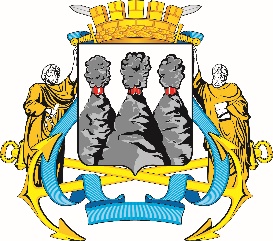 ГОРОДСКАЯ ДУМАПЕТРОПАВЛОВСК-КАМЧАТСКОГО ГОРОДСКОГО ОКРУГАот 26.06.2019 № 450-р21-я сессияг.Петропавловск-КамчатскийО принятии решения о порядке согласования сделок, совершаемых муниципальными унитарными предприятиями Петропавловск-Камчатского городского округа Председатель Городской ДумыПетропавловск-Камчатского городского округаГ.В. МонаховаГОРОДСКАЯ ДУМАПЕТРОПАВЛОВСК-КАМЧАТСКОГО ГОРОДСКОГО ОКРУГАИсполняющий полномочия ГлавыПетропавловск-Камчатскогогородского округаЮ.Н. ИвановаНаименование сделкиКонтрагентКраткое описание предмета сделкиВыполнение условийИнформация об исполнении